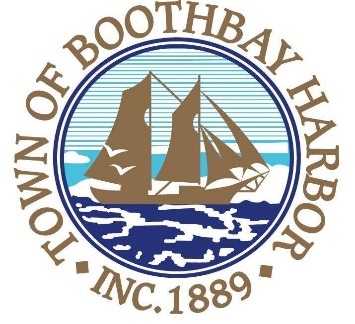                 TOWN OF BOOTHBAY HARBORSELECTMEN’S MEETING AGENDAMonday, July 13, 2020  Boothbay Harbor Town Office, 11 Howard Street                  7:00 p.m.Due to limited space in the meeting room to meet COVI9-19 guidelines for safety, we are also providing a Zoom meeting id and number to call for audio purposes: https://us02web.zoom.us/j/84140619519  MEETING ID: 841 4061 9519 TELEPHONE NUMBER: 1-929-205-6099CALL TO ORDER:Pledge of AllegianceIntroduction of Town Manager & Board of SelectmenTown Manager Announcement(s) Town Department ReportsSelectmen ReportsFinancials Minutes Approval – June 22, 2020LicensesLiquor License, Malt, Spirituous & Vinous, Captain Sawyer’s B & B, 55 Commercial Street, renewal Victualer license, Baker’s Way, 89 Townsend Avenue, Class G, newNew BusinessBrian Lippold, Casco Bay Advisors LLC., broadband study report Goals FY 2020-2021Sidewalk(s) discussion Boundary survey discussion-Fish Pier property Old BusinessCOVID-19 Discussion Public ForumWarrantsExecutive SessionMotion to Adjourn